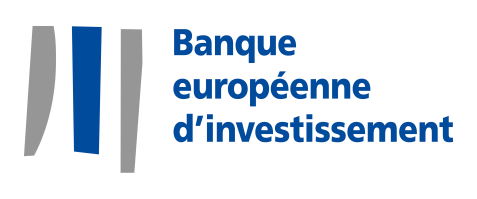 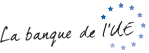 Formulaire de plainte – Comité chargé du traitement des plaintes concernant la passation des marchés dans le cadre des projetsINSTRUCTIONSSaisir directement le texte dans les champs requis.Soumettre le formulaire dûment rempli par courriel à l’adresse suivante : procurementcomplaints@eib.org. Joindre la plainte et les pièces justificatives au courriel ou à tout autre type de courrier.INFORMATIONS RELATIVES AUX PROJETSINFORMATIONS RELATIVES AUX PROJETSPaysIntitulé du projetRéférence du contrat de financement ou du projetNom du promoteurINFORMATIONS RELATIVES AU PLAIGNANTINFORMATIONS RELATIVES AU PLAIGNANTNom du plaignant ou de son représentant légalAdresse complète(pays, province ou État, ville, numéro et nom de la rue, téléphone, courriel)Date de la plainteINFORMATIONS SUR LA PLAINTE RELATIVE À LA PASSATION DES MARCHÉSINFORMATIONS SUR LA PLAINTE RELATIVE À LA PASSATION DES MARCHÉSDénomination et numéro d’identification du marchéCoût estimatif (EUR)Catégorie du marchéO TRAVAUXO FOURNITURESO SERVICESO CONCESSIONStade de la procédure de passation de marchéO ÉTAPE DE PRÉSÉLECTIONO ÉVALUATION TECHNIQUEO ÉVALUATION FINALE AVEC PROPOSITION D’ATTRIBUTIONO MODIFICATION DU CONTRATO AUTRESNature et description de la plainte – RÉSUMÉ(joindre la plainte en annexe 1)Dispositions pertinentes duGuide de passation des marchés ou du dossier d’appel d’offresPièces justificatives(à joindre en annexe 2)L’omission d’informations importantes dans le formulaire peut entraîner le rejet de la plainte sans examen au fond ou des retards dans son traitement.Les plaintes relatives à la fraude et à la corruption doivent être transmises directement au service idoine de l’Inspection générale, à savoir la division Enquêtes sur les fraudes.Si votre plainte a trait à des décisions ou omissions de la Banque concernant des questions autres que le Guide de passation des marchés, il convient de l’adresser au Mécanisme de traitement des plaintes de la BEI institué en vertu de la politique de traitement des plaintes de la Banque. 